от 16 марта 2023 года										№ 260О внесении изменений в постановление администрации городского округа город Шахунья Нижегородской области от 09.12.2021 № 1428 «О создании комиссии по установлению  факта невозможности проживания детей-сирот  и детей, оставшихся без попечения родителей, в ранее занимаемых жилых помещениях, нанимателями или членами семей нанимателей по договорам социального найма либо собственниками которых они являются»В связи с кадровыми изменениями, администрация городского округа город Шахунья  постановляет:В постановление администрации городского округа город Шахунья Нижегородской области от 09.12.2021 № 1428 «О создании комисссии по установлению  факта невозможности проживания детей-сирот и детей, оставшихся без попечения родителей, в ранее занимаемых жилых помещениях, нанимателями или членами семей нанимателей по договорам социального найма либо собственниками которых они являются» внести изменения, изложив состав комиссии в новой редакции согласно приложению к настоящему постановлению.    Настоящее постановление вступает в силу после официального опубликования на официальном сайте администрации городского округа город Шахунья Нижегородской области.Управлению делами администрации городского округа город Шахунья обеспечить размещение настоящего постановления на официальном сайте администрации городского округа город Шахунья Нижегородской области.Глава местного самоуправлениягородского округа город Шахунья							   О.А.ДахноПриложениек постановлению администрациигородского округа город ШахуньяНижегородской областиот 16.03.2023 г. № 260СОСТАВ КОМИССИИ ПО УСТАНОВЛЕНИЮ ФАКТА НЕВОЗМОЖНОСТИ ПРОЖИВАНИЯ ДЕТЕЙ_СИРОТ И ДЕТЕЙ, ОСТАВШИХСЯ БЕЗ ПОПЕЧЕНИЯ РОДИТЕЛЕЙ, В РАНЕЕ ЗАНИМАЕМЫХ ЖИЛЫХ ПОМЕЩЕНИЯХ, НАНИМАТЕЛЯМИ ИЛИ ЧЛЕНАМИ СЕМЕЙ НАНИМАТЕЛЕЙ ПО ДОГОВОРАМ СОЦИАЛЬНОГО НАЙМА ЛИБО СОБСТВЕННИКАМИ КОТОРЫХ ОИ ЯВЛЯЮТСЯ            Серов Александр Дмитриевич – первый заместитель главы администрации городского округа город Шахунья Нижегородской области, председатель комиссии;            Багерян Алена Гилимзяновна – начальник Управления образования администрации городского округа город Шахунья Нижегородской области, заместитель председателя комиссии;            Половинкина Маргарита Вячеславовна – главный специалист Управления образования администрации городского округа город Шахунья Нижегородской области, секретарь комиссии (по согласованию);             Члены комиссии:             Белов Александр Валентинович – начальник юридического отдела администрации городского округа город Шахунья Нижегородской области;             Киселева Людмила Александровна – начальник отдела жилищной политики администрации городского округа город Шахунья Нижегородской области;             Епифанова Нина Николаевна – директор ГКУ НО «Управление социальной защиты населения город Шахунья» (по согласованию);             Елькин Олег Анатольевич – начальник отдела муниципального имущества и земельных ресурсов городского округа город Шахунья Нижегородской области. _________________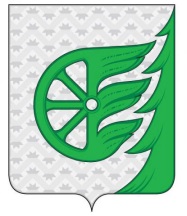 Администрация городского округа город ШахуньяНижегородской областиП О С Т А Н О В Л Е Н И Е